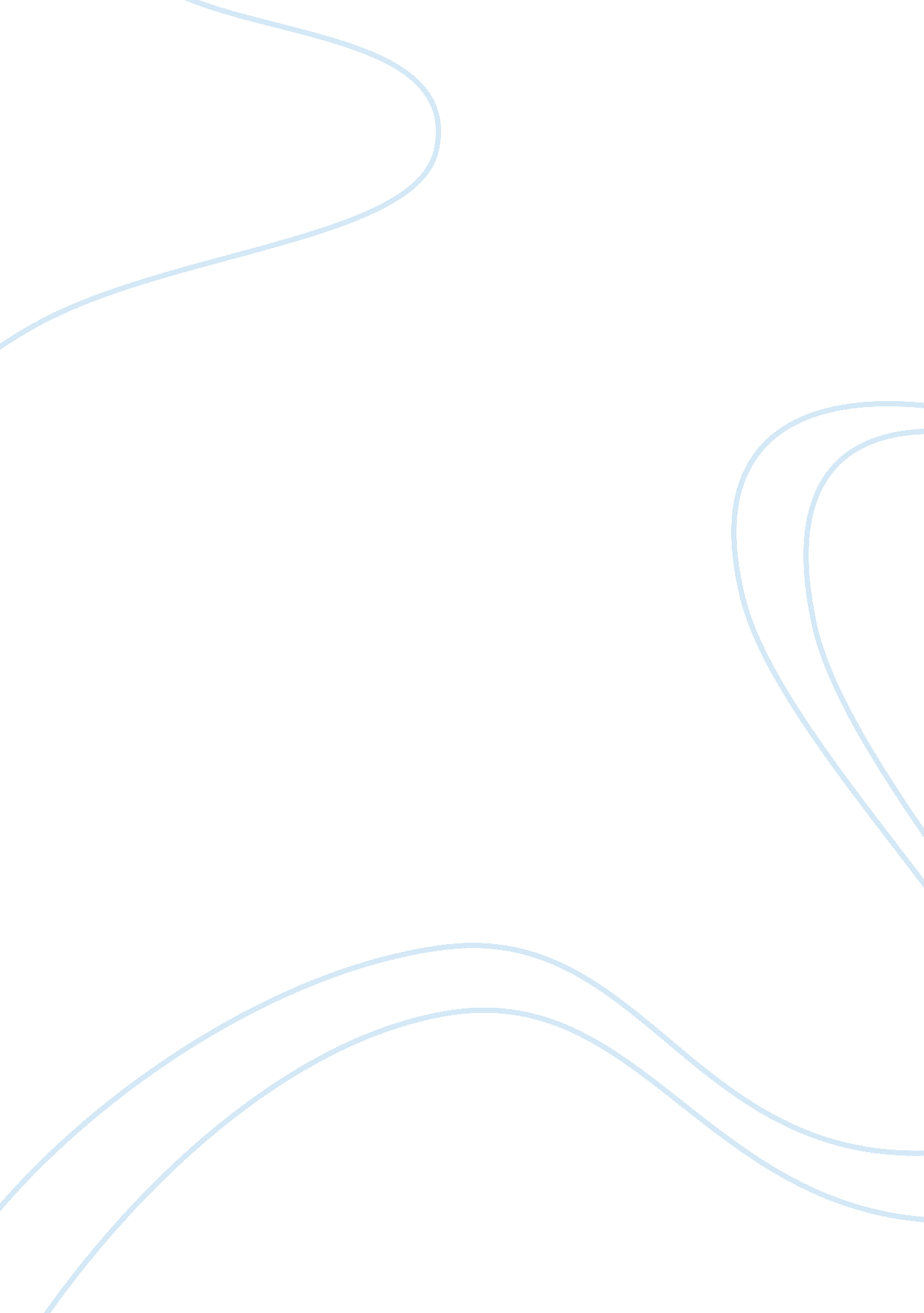 Thesis paper on hate speechLife, Emotions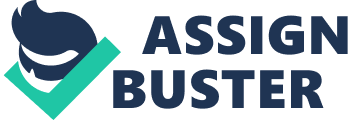 Introduction Thesis Statement: Should hate speech be censored? Yes hate speech should be censored for numerous of reasons due toff the effects it will bring to our society. Expanded Thesis Statement: Yet people might believe that hate speech should be allowed due to belief offreedom of speech, hate speech weather it’s allowed or not still does not make it right. It does not make it right because it most likely leads to bigger issues such as riots, physical abuse, and conflicts. I believepeople are allowed to speak their mind and do have freedom of speech but to a certain point. Background: Four Teenagers were arrested in December of 2006 for insulting North Koreans. The hate speech was toward their nationality which ended up as a major conflict. Arguments Argument One: Hate speech leads to conflicts, riots, and disagreements in society It hurts individual groups, such as people religion, background, beliefs and more. Leads to moral damage. Also damages social structure in society Even things such as computer games or internetcommunicationwith friends can lead to international conflict andcyber bullying Argument Two: Hate speech leads to violent crimes If the number of hate crimes are decreased, we improve the welfare of society Because of hate speech society becomes more violent and leads to violent crimes To avoid conflict, hate speech should not be allowed when it comedown down to certain things such asracism, religion, andculture Argument Three: Hate speech through the Internet also known as cyberbullyingcauses many incidents of teenage suicides Allow people might say censoring the internet for ate speech is nearly impossible due to freedom of speech it should still be overlooked because of its causes and efforts to the people around us More and more suicides are becoming a major issue in our nation because of hate speech andviolence It affects people’s lives regardless and should be taken notice weather it’s censored or not, it should not be allowed to a certain point. Conclusion Although people believe of freedom of speech and speaking there mind, Hate speech should be censored due to a certain point Hate speech as many negative affect when it comes to our society and causes many incidents such as violent acts and just hatred. Such actions should be overlooked and taken into more consideration and importance 